Паспорт проектаАвтор                                      Васильева Елена ВадимовнаТема                                       Клуб путешественников.Цель                                      Формирование активной социальной              позиции личности дошкольникаЗадачи Создание условий для формирования познавательного интереса дошкольников. У детей возникает желание учиться, их не надо заставлять читать писать, думать.Социальное развитие, где приоритетным становится воспитание толерантности. Это – воспитание чувства уважения к себе и другому человеку – к его мнению, культуре и вероисповеданию. Это признание права другого человека быть таким, какой он есть, особенно если у этого человека не только глаза, волосы и кожа другого цвета, но и другие манеры поведения, другая история и традиции.Расширение знаний об окружающем мире, основанное на личном опыте ребят, учитывая их потребности и интересы.Активизация поисковой деятельности, в результате которой приобретаются навыки самостоятельно находить новые знания. Развитие исследовательского мышления, а не только накопление заученных знаний.Речевое развитие. Материал, который находит ребенок, является для него настолько интересным, что он готов рассказать о нем всем, поделиться своими впечатлениями. Возникает потребность в общении, за счёт обогащается словарный запас, развивается содержательность, связность и выразительность речи.Развитие высших психических функций: речи, памяти, внимания, воображения, всего того, на основе чего формируется мышление.Эмоциональное развитие – быть отзывчивым, способным к сопереживанию, уметь сострадать, понимать настроение других людей.Знакомство с художественной литературой и развитие интереса и любви к книгам.Участники проекта     Родители,дети,педагог Васильева Е.В.Сроки реализации     2015 -2016 уч годРезультатХотелось бы выразить уверенность, что наша совместная с детьми и родителями деятельность в “Клубе путешественников” развивает в наших воспитанниках те качества, которые помогут им не растеряться во взрослой жизни и каждому из них в будущем стать:просто хорошим человеком: добрым, воспитанным, интеллигентным.интересным и образованным человеком, рядом с которым было бы приятно находиться.человеком, который способен радоваться повседневным эпизодам жизни, и принимать жизнь такую, какая она есть, а для этого уметь видеть красоту в простых вещах, явлениях окружающего мира.План –схема реализации проекта.
 Принципы организации “Клуба путешественников”.За несколько лет у нас выработались определенные принципы работы с детьми, которых мы стараемся всегда придерживаться (см. рис. 3).“Здесь и сейчас”. Ребёнок не готовится к жизни, он сейчас живёт полноценной жизнью, и его личные проблемы столь же реальны и важны для него, как и личные проблемы, возникающие у взрослых.“Чувствовать, познавать, творить”. Преемственность с программой “Детство”, главной идеей которой является личностно-ориентированная модель обучения и ценность личности, индивидуально – дифференцированный подход к детям. Ребёнок – главное действующее лицо, вокруг которого и для которого всё выстраивается и образуется.“Я сам!”. Соответствие современным требованиям обучения дошкольников, а именно: развивающий характер обучения, обеспечение максимальной активности детей, преобладание самостоятельного процесса познания, в связи с тем, что развитие человека и, в частности, ребёнка происходит через активное взаимодействие с окружающей жизнью.“Что ни сделал, все хорошо!”. Непременное включение каждого ребенка в творческую деятельность в соответствии с его возможностями.“Ты – молодец и я – молодец!” Создание в группе положительного эмоционального фона, атмосферы эмоционального подъёма и ощущения успеха.“Мне интересно!”. Доступность понимания, занимательность.“Я – человек”. Ориентация на общечеловеческие и семейные ценности.Технология организации совместной деятельности.Организация “путешествия-погружения” происходит в три этапа (рис.4):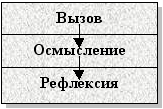 Рис. 4. Этапы организации “Клуба путешественников”.Первый этап – “вызов”, “приглашение”, задача которого заинтересовать, обратиться к прошлому ребёнка и воссоздать все то, что уже знает (что – то видел, что-то слышал, о чём-то догадывается). Это важно, поскольку новое знание становиться прочным и усваивается лучше в разы, если есть связь с прошлым, в контексте того, что человек уже знает и понимает.На данном этапе годятся любые приёмы, которые помогут сформировать личный интерес, мотивируют на дальнейшую познавательную и творческую деятельность, вызовут желание искать ответы на вопросы и проблемные ситуации.Это могут быть: загадки, истории в деталях. Приёмы: “ Веришь – не веришь”, “Самый, самый”, “Если бы”, “Выглядит, как…звучит как...”, “ Дерево предсказаний”, приём ассоциаций перепутанные логические цепочки.Например: “Закройте глаза, и постарайтесь вслушаться в слово, которое я сейчас произнесу. Африка! Какие образы, картины, мысли, истории возникают у вас, когда вы слышите слово Африка?”.Или: “ Милые дети, вы любите картофель фри? А кукурузу? А мороженое, особенно шоколадное?А наряжаться любите, например, в модные-премодные джинсы?А вы знаете, что всё это мы могли бы и не знать, ели бы однажды, один путешественник не решил отправиться в путешествие, если бы он, совершенно случайно, по ошибке не открыл новые земли? Хотите узнать имя путешественника? А название материка? Тогда отправляемся в путешествие…”Второй этап – “осмысление” подразумевает ответы на вопросы “Что? Где? Когда?”, получение новой информации, погружение в самое интересное, живой обмен мнениями и знаниями, и, как правило, организация путешествия.Задача этапа – сохранить интерес к теме, поддержать активность.Приёмы:проблемные ситуации, когда нужно что-то расшифровать, найти ошибку, построить логическую цепочку;используются приёмы “ за-против”, “ хорошо-плохо-интересно”, “ тонкие, толстые вопросы”. Чем большей информацией владеет педагог, тем больше интересных занятий он сможет подарить воспитанникам. Поэтому этап осмысления полностью зависит от компетентности, общей эрудиции и культуры педагога.Третий этап – рефлексия, этап, на котором осмысливаются новые знания и активно перестраиваются свои представления в соответствии с новой информацией. Дети выражают новое знание своими словами, значит, осуществляется развитие речи.Происходит обращение к самому себе – что я узнал нового, что оказалось верным, а в чём заблуждался; выработка собственного отношения к новому материалу, выявление ещё непознанного (новый вызов или новая мотивация – хочу знать ещё больше):анализ своей успешности и не успешности;работа над ошибками;совместная продуктивная творческая деятельность, например создание книги-альбома по теме или работа над индивидуальным бортовым журналом путешественника, мини-сочинения, выполненные вместе с родителями.реализации проекта